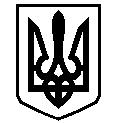 У К Р А Ї Н АВАСИЛІВСЬКА МІСЬКА РАДАЗАПОРІЗЬКОЇ ОБЛАСТІсьомого скликаннядвадцять дев’ята  (позачергова) сесіяР  І  Ш  Е  Н  Н  Я 22 лютого  2018                                                                                                             № 44Про затвердження   проекту землеустрою щодо  відведення  та   передачу земельної ділянки безоплатно у власність  для ведення особистого селянського господарства в м. Василівка, вул. Каховська, 183 Луговському Є.В.	Керуючись Законом України «Про місцеве самоврядування в Україні»,  ст.ст.12,33,116,118,121 Земельного кодексу України, Законами України «Про землеустрій», «Про державний земельний кадастр», Законом України «Про внесення змін до деяких законодавчих актів України  щодо розмежування земель державної та комунальної власності»,  розглянувши заяву Луговського Єгора Володимировича,  що мешкає в м. Запоріжжя,  пр.-т Соборний,  192/10,  про  затвердження   проекту  землеустрою щодо відведення  та   передачу земельної ділянки безоплатно у власність  для ведення особистого селянського господарства в м. Василівка,  вул. Каховська, 183, проект землеустрою щодо відведення  та   передачу земельної ділянки безоплатно у власність  для ведення особистого селянського господарства,  виготовлену  ФОП Лисак Д.В.,  Василівська міська радаВ И Р І Ш И Л А :	1. Затвердити  Луговському Єгору Володимировичу  проект  землеустрою щодо відведення    земельної ділянки, кадастровий номер   2320910100:04:038:0267,  із  земель сільськогосподарського призначення площею   в м. Василівка, вул. Каховська, 183.	2. Передати   Луговському Єгору  Володимировичу  безоплатно у власність земельну ділянку із  земель сільськогосподарського призначення, кадастровий номер 2320910100:04:038:0267,  площею  для  ведення особистого селянського господарства  в м. Василівка, вул. Каховська, 183. 	 3. Зобов’язати   Луговського Єгора  Володимировича   зареєструвати право власності на земельну ділянку  відповідно до вимог  Закону України «Про  державну реєстрацію прав на нерухоме майно та їх обмежень».4. Контроль за виконанням цього рішення покласти на постійну комісію міської ради з питань земельних відносин та земельного кадастру, благоустрою міста та забезпечення екологічної безпеки життєдіяльності населення.Міський голова                                                                                                     Л.М. Цибульняк